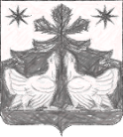 АДМИНИСТРАЦИЯ ЗОТИНСКОГО  СЕЛЬСОВЕТА ТУРУХАНСКОГО  РАЙОНА
КРАСНОЯРСКОГО  КРАЯ
 П О С Т А Н О В Л Е Н И Е14.11.2023   		              с.Зотино                                                № 31-пОб утверждении предварительных итогов социально-экономического развития Зотинского сельсовета за истекший период текущего финансового года и ожидаемые итоги социально-экономического развития за текущий финансовый годВ соответствии со статьями 172, 184.2 Бюджетного Кодекса Российской Федерации, руководствуясь Положением о бюджетном процессе в муниципальном образовании Зотинский сельсовет и Уставом Зотинского сельсовета ПОСТАНОВЛЯЮ:Утвердить предварительные итоги социально-экономического развития Зотинского сельсовета за истекший период текущего финансового года и ожидаемые итоги социально-экономического развития за текущий финансовый год, согласно приложению.Считать утратившим силу постановление администрации Зотинского сельсовета  от 11.11.2022 № 52-п «Об утверждении предварительных итогов социально-экономического развития Зотинского сельсовета за истекший период текущего финансового года и ожидаемые итоги социально-экономического развития за текущий финансовый год»3. Настоящее постановление вступает в силу с момента официального опубликования в  газете « Ведомости органов местного самоуправления Зотинского  сельсовета».4. Контроль за исполнением настоящего постановления возложить на Заместителя главы по финансовым вопросам – Главного бухгалтера.Глава Зотинского сельсовета                                                        А.А.ШеберстовПриложение к постановлению администрацииЗотинского сельсоветаот  14.11. 2023 №  31-пПредварительные итоги социально-экономического развития 
Зотинского сельсовета за истекший период текущего финансового года и ожидаемые итоги социально-экономического развития за текущий финансовый годПрогноз социально-экономического развития сельсовета на 2024 год разработан на основании анализа развития экономики территории за последние два года, ожидаемых результатов социально-экономического развития в 2023 году.При разработке прогноза выявлены и исследованы факторы, влияющие на развитие экономики поселения. К таким факторам отнесены: состояние и структура объектов муниципальной собственности, наличие и распределение трудовых ресурсов, демографические изменения, развитие субъектов малого предпринимательства, оформление гражданами в собственность земельных участков и имущества.План развития ориентирован на рациональное использование имеющегося потенциала и местных возможностей: экономической базы, производственной и транспортной инфраструктуры, социальной сферы, земельных ресурсов, экономико-географического положения и природно-климатических условий.Зотинский сельсовет расположен от районного центра с. Туруханск 525 км и в 448 км от краевого центра г. Красноярск. Транспортным обслуживанием населения на территории поселения Зотинского сельсовета занимаются следующие перевозчики: В зимний период авиатранспортом малой авиации (вертолеты) ведется перевозка пассажиров, почты, переправляется груз срочной необходимости. Авиаперевозки осуществляются круглогодично Туруханским предприятием Публичное акционерное общество «Авиакомпания „ЮТэйр“».        В период летней навигации осуществляется снабжение муниципального образования речным транспортом по реке Енисей, совершаются перевозки продовольственных и промышленных товаров. Перевозками пассажиров водным транспортом осуществляет транспортная компания «Пассажирречтранс»Демография: На 1 января 2023 года население муниципального образования составило 539 чел. На 1 октября 2023 года численность фактически проживающего  населения составляет 348 чел.На динамику численности населения влияют следующие компоненты демографического развития: рождаемость, смертность и миграция населения.
Трудовые ресурсы:На территории муниципального образования расположены 7 магазинов, Зотинский  лесопункт Ярцевского участка АО «Лесосибирский ЛДК №1», ООО «Туруханская энергетическая компания» (далее ООО «ТуруханскЭнергоком»), почтовое отделение, МКОУ «Зотинская СШ», Детский сад «Елочка», пожарная часть, Зотинская врачебная амбулатория, Администрация Зотинского сельсовета.Основной составляющей частью денежных доходов населения является  заработная плата.Жилищно-коммунальное хозяйство:На территории Зотинского сельсовета  поставкой тепло- и электроэнергии занимается ООО «ТурухансЭнергоком»      Для  проводение услуг  по содержание автомобильных дорог общего пользования местного значения, заключаются муниципальные контракты с индивидуальными предпринимателями. Иидивидуальные предприниматели  оказывают услуги по  содержанию и ремонту автомобильных дорог общего пользования местного значения.На территории поселения стоит 1 водонапорная башня. Благоустройство:В 2023 году выполнены и ожидаются к выполнению, следующие мероприятия по благоустройству:- очистка и уборка дорог в зимний период;- ремонт дорог с поднятием и планировкой дорожного полотна;- вывозка мусора и очистка от мусора общественных территорий;- содержание и обслуживание причала;- содержание и обслуживание вертолетной площадки;- установка и демонтаж новогодней елки и горки;- ремонт заборов и малых архитектурных форм на территории поселения;- укатка лыжни для проведения культурно-массовых мероприятий;-  покос сухой растительности, вырубка мелких кустарников.Культура, спорт и молодежная политика:Главной задачей в области культуры остается сохранение ранее накопленного культурного потенциала, приобщение подрастающего поколения к культурным ценностям. В рамках данных мероприятий продолжается работа по приобретению технических средств и оборудования учреждений культуры.В течение отчетного периода жители поселения принимали участие, при поддержке администрации, в местных мероприятиях.Развитие физической культуры и спорта направлено на обеспечение доступности физкультурно-оздоровительных услуг для широкого контингента населения. Основная задача – выявить, поддержать накопленный опыт работы с детьми и молодежью в сфере физической культуры. Проведено ряд спортивных мероприятий, соревнования по волейболу, футболу, среди жителей поселения. Активно развивается волонтерское и добровольческое движения.Предварительные итоги социально-экономического
развития муниципального  образования Зотинский сельсовет за январь-октябрь 2023 года и ожидаемые итоги социально-экономического развития муниципального  образования Зотинский сельсовет за 2023 годПредварительные итоги социально-экономического
развития муниципального  образования Зотинский сельсовет за январь-октябрь 2023 года и ожидаемые итоги социально-экономического развития муниципального  образования Зотинский сельсовет за 2023 годПредварительные итоги социально-экономического
развития муниципального  образования Зотинский сельсовет за январь-октябрь 2023 года и ожидаемые итоги социально-экономического развития муниципального  образования Зотинский сельсовет за 2023 годПредварительные итоги социально-экономического
развития муниципального  образования Зотинский сельсовет за январь-октябрь 2023 года и ожидаемые итоги социально-экономического развития муниципального  образования Зотинский сельсовет за 2023 годНаименование показателя  (качественной характеристики)Единица измеренияФакт за январь- октябрь 2023 годаОжидаемые итоги за 2023 годНаименование показателя  (качественной характеристики)Единица измеренияФакт за январь- октябрь 2023 годаОжидаемые итоги за 2023 год1. Общая характеристика1.1. Территория поселениякв.км48,95548,9552. Демографические показатели2.1.Численность постоянного населениячел.5395392.2. Коэффициент рождаемости-3,73,72.3. Коэффициент смертности-9,39,32.4. Коэффициент естественного прироста, чел. на 1000 населения--5,6-5,63.  Жилищно-коммунальное хозяйство3.1. Площадь жилищного фонда в поселениитыс.кв.м.13,3513,35из них: муниципальная площадьтыс.кв.м.4,44,43.2. Протяженность водопроводных магистральных сетейкм13,2313,233.3. Протяженность канализационной сетикм 00 4. Дорожное хозяйство4.1. Протяженность улично-дорожной сетикм8,58,5,4.2. Протяженность освещенных дорог, проездов км7,07,05. Инвестиции, строительство5.1. Объем инвестиций (в основной капитал) за счет всех источников финансированиятыс.руб.005.2. Ввод новых объектовед.006. Торговля и общественное питание6.1. Магазины и павильоны:ед.776.2. Аптеки и аптечные магазины:ед.117. Образование7.1. Дошкольное образование:  - число детских дошкольных  учреждений, всегоед.11- число детей, посещающих детские дошкольные учреждения, всегочел.10117.2. Число общеобразовательных школ, всегоед.11- число учащихся в общеобразовательных школах, всегочел.62647.3. Число учреждений молодежной политики, всегоед.11- число детей, посещающих учреждение, всегочел.23238. Культура8.1. Дома культуры, клубы:ед.11в них посадочных местмест1001008.2. Библиотекед.118.3. Книжный фонд библиотектомов815081509. Спорт9.1. Число учреждений спорта, всегоед.0010. Здравоохранение10.1. Число учреждений здравоохранения, всегоед.11- число коек ед.0011. Местный бюджет11.1. Доходы, всего16 290,75122 458,810- налоговые и неналоговые доходытыс. руб.399,871442,800- безвозмездные поступлениятыс. руб.15 890,88022 016,01011.2. Расходы бюджета, всего (в том числе по видам расходов)тыс. руб.15 809,39622 588,254- общегосударственные вопросытыс. руб.6 001,7639 055,022- национальная оборонатыс. руб.70,634174,446- национальная безопасность и правоохранительная деятельностьтыс. руб.592,434593,434- национальная экономикатыс. руб.688,0102 095,514- жилищно-коммунальное хозяйствотыс. руб.2 644,6373 695,004- образованиетыс. руб.1 484,9001 781,840- культура, кинематография тыс. руб.4 292,5005 150,993- физическая культура и спорттыс. руб.34,51742,000